Senior Swimmer of the YearThis award is presented to the outstanding SES Swimmer of the year.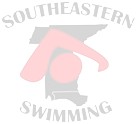 1985Andrea HayesGreater Pensacola Aquatic Club1986Andrea HayesGreater Pensacola Aquatic Club1987Beth BarrGreater Pensacola Aquatic Club1988Beth BarrGreater Pensacola Aquatic Club1989Chas MortonNashville Aquatic Club1990Jon OlsonUniveristy of Alabama1991Angel MartinoCrimson Tide Aquatics/University of Alabama1992John PiersmaHuntsville Swim Association1993Annemieke McReynoldsScenic City Aquatic Club1994Annemieke McReynoldsScenic City Aquatic Club1995Annemieke McReynoldsScenic City Aquatic Club1996Mabry FiddlerBirmingham Swim League1997Julia StowersPilot Aquatic Club1998Julia StowersPilot Aquatic Club1998Rainer KendrickBirmingham Swim League1999Rainer KendrickBirmingham Swim League2000Julia StowersPilot Aquatic Club2000Andrew DavidsonExcel Aquatics2001Davis TarwaterPilot Aquatic Club2002Margaret HoelzerAuburn Aquatics2003Gil StovallMemphis Tiger Swimming2004Gil StovallMemphis Tiger Swimming2005Margo McCawleyMemphis Thunder Aquatic Club2006AJ TiptonBlount Area Swim Team2007Andrew MitchellBaldwin Mobile Aquatic Club2008Curtis LovelaceNashville Aquatic Club2009Sean RyanScenic City Aquatic Club2010Evan PinionPilot Aquatic Club2011Paige MaddenCity of Mobile2011Maclin DavisNashville Aquatic Club2012Sam McHughBaylor Swim Club2013Sam McHughBaylor Swim Club2014Tatum WadeNashville Aquatic Club2015Tatum WadeNashville Aquatic Club2016Alex WalshNashville Aquatic club2017    Alex Walsh    Nashville Aquatic club2018  Gretchen Walsh    Nashville Aquatic club2019  Gretchen Walsh    Nashville Aquatic Club 